Société/Company :Adresse/Adress :Référentiel d’audit/Referential of audit :Année d’audit/Year of audit :Nom et fonction du Représentant du client /Name and position of the Client representative: Signature accompagnée de la mention « bon pour accord »/ Signature accompanied by the words « good for settlement » : Date /Date :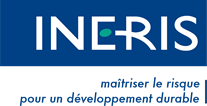 Formulaire d’identification des risques et suggestions dans le cadre de l’accord mutuel avec l’INERIS relatif à l’usage des TIC en page suivante / Risk and suggestion identification form within the framework of the mutual agreement with INERIS relating to the use of ICTs on the following page.Afin de promouvoir une souplesse de fonctionnement des échanges avec ses clients compatible avec les besoins de ses activités de certification, l’INERIS suggère l’usage des TIC suivantes / In order to promote a flexibility of exchanges with its clients compatible with the needs of its certification activities, INERIS suggests the use of the following ICTs.Données, Informations, documents et enregistrements / Data, Information, Documents and Records :Conférence visio ou audio / Video or audio conference :Dans le cas où le client se trouve dans l’incapacité de pouvoir utiliser une ou plusieurs des TIC listées ci-dessus, il doit l’indiquer dans le cadre ci-dessous / In the event that the customer is unable to use one or more of the ICTs listed above, it must indicate this in the box below.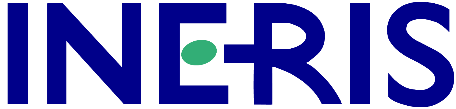 Objet : Accord contractuel au sujet des Audits, Inspections, Evaluations réalisés à distance à l’aide des TIC.Scope: Contractual agreement regarding Audits, Inspections, Evaluations carried out remotely using ICTs.Objet : Accord contractuel au sujet des Audits, Inspections, Evaluations réalisés à distance à l’aide des TIC.Scope: Contractual agreement regarding Audits, Inspections, Evaluations carried out remotely using ICTs.Objet : Accord contractuel au sujet des Audits, Inspections, Evaluations réalisés à distance à l’aide des TIC.Scope: Contractual agreement regarding Audits, Inspections, Evaluations carried out remotely using ICTs.Madame, Monsieur,0. INTRODUCTION Dans le cadre de nos activités de certification il devient opportun de pouvoir proposer à nos clients la possibilité de la réalisation d’audit/d’évaluation/d’inspection à distance.0.1 Du fait que les technologies de l’information et de la communication (TIC) deviennent plus sophistiquées, il est important d’être capable de les utiliser pour optimiser l’efficacité de l’audit/l’évaluation/l’inspection et soutenir et maintenir l’intégrité du processus d’évaluation.0.2 Les TIC sont l'utilisation de la technologie pour collecter, stocker, récupérer, traiter, analyser et transmettre des informations. Elles comprennent des logiciels et du matériel tels que les Smartphones, les appareils portables, les ordinateurs portables, les ordinateurs de bureau, les caméras vidéo, la technologie portable, l’intelligence artificielle et autres. L'utilisation des TIC peut être appropriée pour l'évaluation sur place ou à distance.0.3 Ainsi, l’utilisation des TIC pendant l’audit/l’évaluation/l’inspection peut inclure mais n’est pas limitée : Aux réunions ; sous la forme de visioconférence, y compris audio, vidéo et l’échange de données ;à l’audit/évaluation de documents et enregistrements au moyen d’un accès à distance, de manière synchrone (en temps réel) ou asynchrone (le cas échéant) ;A l’enregistrement d’informations et de preuves au moyen d’images vidéo fixes, vidéo ou enregistrements sonores ;A la mise à disposition d’un accès visuel/audio à des emplacements éloignés ou éventuellement dangereux.0.4 Les objectifs pour une application efficace des TIC pour l’audit/l’évaluation/l’inspection sont : Fournir une méthodologie de l’utilisation des TIC qui soit suffisamment souple et non-contraignante afin d’optimiser le processus classique ;Assurer que des contrôles adéquats sont mis en place pour éviter des abus qui pourraient compromettre l’intégrité du processus ;Confirmer les principes de sécurité et de viabilité0.5 Des exigences internes à l’INERIS peuvent imposer des limites à l’utilisation des TIC pour l’audit/l’évaluation/l’inspection. En cas d’évolution de ces exigences une analyse sera menée. Si celle-ci conduit à conclure que le présent document est impacté, il sera amendé.Ainsi, Des mesures sont prises pour s’assurer que la sécurité et la confidentialité sont maintenues lors des activités d’audit/d’évaluation/d’inspection.1. DOMAINE D’APPLICATION Le domaine d’application de ce document est l’audit/l’évaluation/l’inspection, des systèmes de management, de personnes et de produits dans le cadre des certifications par l’INERIS.L’utilisation des TIC n’est pas obligatoire, mais si les TIC sont utilisées dans le cadre de la méthodologie d’audit/d’évaluation/inspection, il est obligatoire de se conformer à ce document.2. DOCUMENTS DE REFERENCEPour les besoins du présent document, les références normatives indiquées ci-dessous, dépendent de l’activité de l’évaluation de la conformité. Pour les références datées, seule l’édition citée s’applique. Pour les références non datées, la dernière édition du document de référence s’applique (y compris les éventuels amendements).2.1 Documents externes :IAF MD 4 : 2018 : Document d’exigences IAF pour l’utilisation des Technologies de l’Information et de la Communication (TIC) dans les processus d’audit/d’évaluation;ISO/IEC 17021-1 - Évaluation de la conformité — Exigences pour les organismes procédant à l'audit et à la certification des systèmes de management — Partie 1 : exigences ;ISO/IEC 17065 - Évaluation de la conformité - Exigences pour les organismes certifiant les produits, les procédés et les services ;ISO/IEC 17020 - Évaluation de la conformité -- Exigences pour le fonctionnement de différents types d'organismes procédant à l'inspection ;En outre, et à titre informatif, des conseils concernant les TIC sont dans le document informatif IAF ID 12 – Principes pour l’évaluation à distance.2.2 Documents INERIS :DI-1353 : Politique de sécurité du système d’information.3. DEFINITIONS Site virtuel :Lieu physique ou pas où un client travaille ou propose un service au moyen d’un environnement en ligne, permettant ainsi à des personnes d’exécuter des processus depuis n’importe quel emplacement physique.Note 1 : on ne peut pas parler d’emplacement virtuel lorsque les processus doivent être exécutés dans un environnement physique, par ex. : entreposage, fabrication, essais physiques en laboratoire, installation ou réparation de produits physiques. Note 2 : un site virtuel (par ex. : réseau intranet d’entreprise) est considéré comme un site à part entière pour le calcul du temps d’audit.Note 3 : En cas de force majeure, le site virtuel peut être étendu à tous les sites à partir desquels le client utilise les TIC pour la mise en œuvre d’activités liées à la mise sur le marché des produits audités/évalués/inspectés. De tels sites sont provisoires et ne feront donc pas partie du champ d’application de l’audit/l’évaluation/l’inspection.4. EXIGENCES4.1 Sécurité et confidentialité4.1.1 La sécurité et la confidentialité des informations électroniques ou transmises par voie électronique sont particulièrement importantes lors de l’utilisation des TIC pour la réalisation des audits/évaluations/inspections.4.1.2 L’utilisation des TIC lors des audits/évaluations/inspections doit faire l’objet d’un accord mutuel préalable entre la société auditée/évaluée/inspectée et l’INERIS conformément aux mesures et réglementations sur la sécurité des informations et de protection des données.A cet effet, la signature par le représentant du client du présent document accompagnée de la mention « bon pour accord » vaut accord mutuel préalable.4.1.3 En cas de non-respect de ces mesures, ou de non-accord, ou en l’absence d’accord sur les mesures en matière de sécurité de l’information et de protection des données, l’INERIS utilisera des méthodes traditionnelles (visite sur site) pour mener à bien son audit/évaluation/inspection.Note 1 : dans ce cadre, en cas d’impossibilité de la réalisation d’un audit/évaluation/inspection sur site (exemple : force majeure), le client s’exposera à la suspension/retrait/non délivrance d’une certification/notification/attestation …4.2 Exigences relatives au processus 4.2.1 L’INERIS identifie les risques et les suggestions pouvant impacter l’efficacité de l’audit/l’évaluation/l’inspection pour chaque utilisation des TIC dans les mêmes conditions, y compris la sélection des technologies et leur gestion. Pour ce faire :Lorsque les TIC sont proposées pour les activités d’audit/d’évaluation/d’inspection, l’INERIS vérifie que le client et l’INERIS ont l’infrastructure nécessaire pour soutenir l’utilisation des TIC. Cette vérification est réalisée à partir des informations mentionnées sur le formulaire d’identification des risques et suggestions en page 4 faisant partie intégrante du présent document.4.2.2 Le plan d’audit/d’évaluation/d’inspection identifie la manière dont les TIC seront utilisées.4.2.3 Lors de l’utilisation des TIC, les auditeurs/évaluateurs/inspecteurs et autres personnes impliquées (par exemple, Observateurs, experts techniques) doivent avoir la compétence et la capacité de comprendre et utiliser les TIC employées pour atteindre le résultat escompté.Pour ce faire, l’auditeur/l’évaluateur/l’inspecteur dispose de la compétence et de la capacité à comprendre et utiliser les TIC (exemple : Teams®, Outlook®), ces derniers étant des dispositifs utilisés au quotidien par ces personnes dans le cadre de leur activité professionnelle.L’INERIS assure que l’auditeur/l’évaluateur/l’inspecteur a conscience des risques et des possibilités offertes par les TIC utilisées et des impacts qu’elles peuvent avoir sur la validité et l’objectivité de l’information recueillie par la diffusion contrôlée d’informations à ce sujet à ces personnes.4.2.4 Si les TIC sont utilisées pour l’audit/l’évaluation/l’inspection, L’INERIS considère qu’elles n’ont pas d’impact sur le temps total de l’audit/l’évaluation/l’inspection.4.2.5 Les rapports d’audit/d’évaluation/d’inspection et éventuellement les enregistrements associés indiquent dans quelle mesure les TIC ont été utilisées pour mener l’audit/l’évaluation/l’inspection et leur efficacité dans l’atteinte des objectifs de l’audit/l’évaluation/l’inspection.4.2.6 Si l’INERIS est amené à réaliser l’audit/l’évaluation/l’inspection de sites virtuels, le document de certification mentionnera ces sites virtuels et les activités réalisées sur ces sites seront identifiées.P.J. : Formulaire d’identification des risques et suggestions dans le cadre de l’accord mutuel avec l’INERIS relatif à l’usage des TIC Mrs, Sir,0. INTRODUCTION Within the framework of our certification activities it becomes opportune to be able to offer our clients the possibility of carrying out remote audit/assessment/inspection.As information and communication technology (ICT) becomes more sophisticated, it is important to be able to use ICT to optimize audit/assessment/inspection effectiveness, and to support and maintain the integrity of the assessment process.0.2 ICT is the use of technology for gathering, storing, retrieving, processing, analyzing and transmitting information. It includes software and hardware such as smartphones, handheld devices, laptop computers, desktop computers, video cameras, wearable technology, artificial intelligence, and others. The use of ICT may be appropriate for assessment both locally and remotely.0.3 Thus, the use of ICT during audits/assessments/inspections may include but are not limited to:Meetings; by means of teleconference facilities, including audio, video and data sharing;Audit/assessment of documents and records by means of remote access, either synchronously (in real time) or asynchronously (when applicable);Recording of information and evidence by means of still video, video or audio recordings;Providing visual/audio access to remote or potentially hazardous locations.0.4 The objectives for the effective application of ICT for audit/assessment/inspection purposes are: To provide a methodology for the use of ICT that is sufficiently flexible and non-prescriptive in nature to optimize the conventional process;To ensure that adequate controls are in place to avoid abuses that could compromise the integrity of the process;To support the principles of safety and sustainability.0.5 Internal INERIS requirements may impose limitations on the use of ICT for audit/evaluation/inspection. If these requirements change, an analysis will be carried out. If this analysis leads to the conclusion that this document is impacted, it will be amended.Thus, measures shall also be taken to ensure that security and confidentiality is maintained throughout audit/assessment/inspection activities.1. SCOPE The scope of this document is for the auditing/assessment/inspection of management systems, persons, and product within the framework of INERIS certifications.The use of ICT is not mandatory, but if used as part of the audit/assessment/inspection methodology, it is mandatory to conform to this document.2. DOCUMENT REFERENCESFor the purposes of this document, the normative references given below, depending upon the conformity assessment activity. For dated references, only the edition cited applies. For undated references, the latest edition of the referenced document (including any amendments) applies. 2.1 External documents :IAF MD 4: 2018: Mandatory Document for the Use of Information and Communication Technology (ICT) for Auditing/Assessment Purposes;ISO/IEC 17021-1 - Conformity assessment – Requirements for bodies providing audit and certification of management systems — Part 1: Requirements;ISO/IEC 17065 - Conformity assessment – Requirements for bodies certifying products, processes and services;ISO/IEC 17020 - Conformity assessment – Requirements for the operation of various types of bodies performing inspection;In addition, and for information purposes, guidance on ICTs are in the information document IAF ID 12 – Principles on Remote Assessment.2.2 INERIS Documents:DI-1353 : Information System Security Policy (document in French only).3. DEFINITIONS Virtual site :Physical location or not where a client organization performs work or provides a service using an on-line environment allowing persons irrespective of physical locations to execute processes.Note 1: virtual site cannot be considered where the processes must be executed in a physical environment, e.g. warehousing, manufacturing, physical testing laboratories, installation or repairs to physical products.Note 2: A virtual site (e.g. company intranet) is considered a single site for the calculation of audit/assessment time.Note 3: In case of force majeure, the virtual site may be extended to all sites from which the client uses ICT for the implementation of activities related to the putting on the market of the audited/evaluated/inspected products. Such sites are temporary and will therefore not be part of the scope of the audit/evaluation/inspection.4. REQUIREMENTS4.1 Security and Confidentiality4.1.1 The security and confidentiality of electronic or electronically-transmitted information is particularly important when using ICT for audit/assessment/inspection purposes.4.1.2 The use of ICT for audit/assessment/inspection purposes shall be mutually agreed upon by the company being audited/assessed/inspected and the INERIS in accordance with information security and data protection measures and regulations.For this purpose, the signature by the client's representative of this document accompanied by the mention "good for agreement" is deemed to be a prior mutual agreement.4.1.3 In the case of non-fulfilment of these measures, or non-agreement, or without agreement of information security and data protection measures, the INERIS will use traditional methods (site visit) to carry out its audit/assessment/inspection.Note 1 : In this context, in case of impossibility to carry out an audit/assessment/inspection on site (e.g. force majeure), the client will be liable to suspension/withdrawal/non-issuance of a certification/notification/attestation ...4.2 Process Requirements 4.2.1 The INERIS shall identify the risks and opportunities that may impact audit/assessment/inspection effectiveness for each use of ICT under the same conditions, including the selection of the technologies, and how they are managed. To do this:When ICT is proposed for the audit/assessment/inspection activities, the INERIS review shall include a check that the client and the INERIS have the necessary infrastructure to support the use of the ICT.This checking is carried out on the basis of the information filled on the Risk Identification and Suggestion Form on page 4, which is an integral part of this document.4.2.2 The audit/assessment/inspection plan shall identify how ICT will be utilized.4.2.3 When using ICT, auditors/assessors/inspectors and other involved persons (e.g. Observers, technical experts) shall have the competency and ability to understand and utilize the information and communication technologies employed to achieve the desired results.In order to do so, the auditor/evaluator/inspector has the competence and ability to understand and use ICT (e.g. Teams®, Outlook®), as these are devices used on a daily basis by these people in the course of their professional activity.The INERIS ensures that the auditor/assessor/inspector is aware of the risks and opportunities offered by the ICTs used and the impacts that they may have on the validity and objectivity of the information gathered through the controlled dispatch of information on this subject to these persons.4.2.4 If ICT is used for audit/assessment/inspection purposes, INERIS considers that they have no impact on total audit/assessment/inspection time.4.2.5 Audit/assessment/inspection reports and eventually related records shall indicate the extent to which ICT has been used in carrying out audit/assessment/inspection and the effectiveness of ICT in achieving the audit/assessment/inspection objectives.4.2.6 If the INERIS is called upon to carry out the audit/assessment/inspection of virtual sites, the certification documentation shall note that virtual sites are included and the activities performed at the virtual sites shall be identified.A. P.: Risk and suggestion identification form within the framework of the mutual agreement with INERIS on the use of ICTsType d’informationType of informationFormatFormatTransmis par / Transmitted byAvec les logicielsWith the softwareInformations documentées / Documented informationWord®, Excel®, Acrobat Reader®, PowerPoint®Réseau internet filaire et hertzien des fournisseurs d'accès à internet / Wired and wireless internet network of internet service providersOutlook® ou équivalent compatible, Teams® / Outlook® or equivalent compatible, Teams®Photos / PicturePhotos® (.JPG)Réseau internet filaire et hertzien des fournisseurs d'accès à internet / Wired and wireless internet network of internet service providersOutlook® ou équivalent compatible, Teams® / Outlook® or équivalent compatible, Teams®Type d’échange / Type of exchangeTransmis par / Transmitted byAvec les logiciels / With the softawareAudioRéseau internet filaire et hertzien des fournisseurs d'accès à internet / Wired and wireless internet network of internet service providersSkype®, Teams®Visio / VideoRéseau internet filaire et hertzien des fournisseurs d'accès à internet / Wired and wireless internet network of internet service providersSkype®, Teams®